Publicado en México el 11/11/2019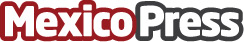 bebbia, la nueva forma de beber agua Rotoplas presenta un sistema innovador para contar con agua segura y conveniente en los hogaresDatos de contacto:Rotoplas México(55) 5483 2950Nota de prensa publicada en: https://www.mexicopress.com.mx/bebbia-la-nueva-forma-de-beber-agua Categorías: Nutrición Sociedad Investigación Científica Emprendedores Innovación Tecnológica Otras ciencias http://www.mexicopress.com.mx